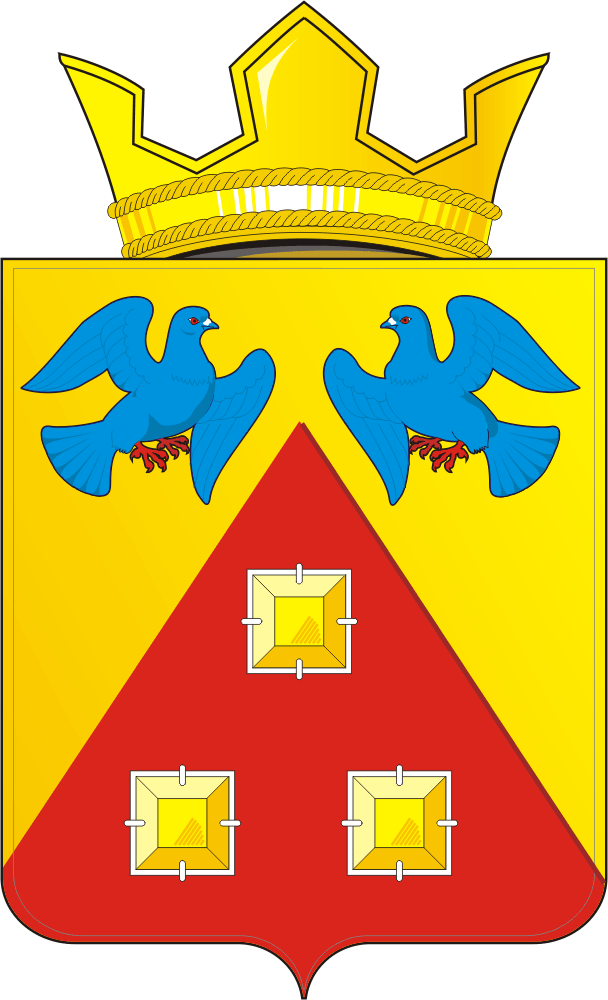 АДМИНИСТРАЦИЯ САРАКТАШСКОГО ПОССОВЕТА САРАКТАШСКОГО РАЙОНА ОРЕНБУРГСКОЙ ОБЛАСТИ Собственникам помещений в многоквартирном доме, расположенного по адресу: Оренбургская область, Саракташский район, п.Саракташ, ул. Совхозная,д.11УВЕДОМЛЕНИЕВо исполнение Постановления Правительства РФ от 06.02.2006 г. N 75 "О порядке проведения органом местного самоуправления открытого конкурса по отбору управляющей организации для управления многоквартирным домом", УВЕДОМЛЯЕМ Вас о проведении открытого конкурса по отбору управляющей организации для управления многоквартирным домом, расположенного по адресу: Оренбургская область, Саракташский район, п.Саракташ, ул.Совхозная,д.11 (далее - конкурс).О результатах конкурса Вы будете извещены после его проведения.Организатор конкурса – Администрация МО Саракташский поссовет